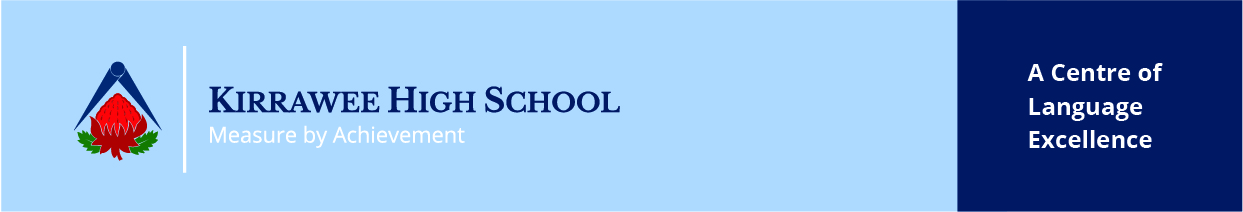 Personal Profilefor Year 11 students in 2023Student Name: _____________________________________________________________________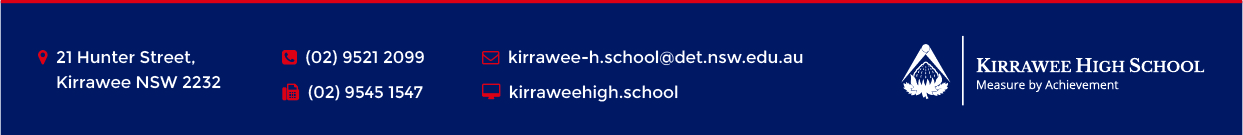 1.What are my goals/ambitions over the next two years?2.What subjects have I done well in this year? Why?3.What were the positives of my Year 10, Semester 1 report?4.Were there any suggestions about how to improve? What were they?5.Describe any subject interests that I need to express at my interview.6.What contributions have I made to the wider life of school in Years 7-10?7.What kind of attitudes, behaviours and practices do I need to leave behind from Years 7-10?8.What areas do I really need to work on to make Year 11 and 12 fulfilling and successful?